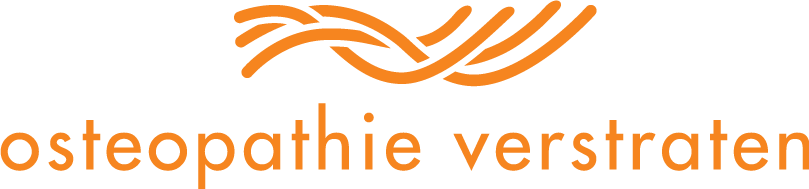 Intake formulier volwassenenZou U onderstaande vragen duidelijk en nauwkeurig kunnen invullen, deze worden bij het intakegesprek met U doorgenomen. Uw gegevens vallen onder het beroepsgeheim en blijven privé.Persoonlijke gegevensNaam:					 	      Voornaam:	         man / vrouw:Adres:Postcode:			                         Woonplaats:Geboortedatum:			              Geboorteplaats:Telefoon:			              	    Mobiel:Emailadres:			              	    Beroep nu:			              	    Vroeger:Sport / hobby’s / vrije tijd::			              	    Huisarts:			              	    Plaats:Medicijnen/reden:Door wie bent u over ons geinformeerd?Specialist nu/vroeger:Locatie/ziekenhuis:			              Plaats:KlachtenWat is uw voornaamste klacht?Wanneer is deze begonnen en onder welke omstandigheden?Als U pijn heeft, kunt U deze dan omschrijven? (stekend/brandend/borend/zeurend/kloppend)Is er regelmaat in uw klachten? (ochtend/middag/avond/nacht)Wat vermindert uw klachten? (bijv. kou, warmte, rust, houding, honger, eten, beweging)Wat verergert uw klachten? (sterke fysieke/psychische belasting, klimaatverandering,koorts, menstruatie)Hoe voelt U zich in het algemeen? (verdrietig, angstig, rusteloos, geïrriteerd)Wat zijn de bijkomende klachten nu?Hoe is uw stoelgang?X per dag				              X per week:Consistentie:Kleur:Welke spijzen of dranken liggen U niet goed? Heeft U grote behoefte aan zoetigheid?Rookt U?… sigaretten				              per dag / weekDrinkt U koffie?… koppen				              per dag / weekGebruikt U alcohol?… glazen				              per dag / weekGebruikt U drugs?Welke en hoe vaak:				              Bent U ooit onder behandeling geweest bij een fysiotherapeut, manueel therapeut, chiropractor of een alternatiefgenezer (bijv. homeopaat, mesoloog, acupuncturist)? Voor welke klachten?Welke ziekte was de zwaarste in uw leven tot nu toe?Welke ziekte, ongeval, operatie was de laatste vóór uw huidige klachten begonnen?ZiektegeschiedenisWilt U hier met het vermelden van uw leeftijd, aangeven wat voor U van toepassing is of wasAlgemeenMaag / DarmenLuchtwegen / KNHart en bloedvatenSpieren / gewrichtenUrinewegenHuidVrouwGesteldheidKunt U in chronologische wijze opschrijven: doorgemaakte klachten, ziektes, operaties, ongevallen en behandelingen in uw leven. Ook kleine zaken als botbreuken, verstuikingen, tandbehandelingen, een beugel, amandelen, eczeem, allergie en de zijde links of rechts vermelden.Uw doorgemaakte kinderziekten meegemaakte zwangerschappen en het verloop hiervan (volbracht / niet volbracht).Belangrijke of ingrijpende periodes kunnen van belang zijn (scheiding, overlijden, depressie, overspannen). Bezoeken in het buitenland.Leeftijd	      ZiektegeschiedenisDank u wel voor uw tijd en moeite!Team Osteopathie VerstratenAanmelding behandelovereenkomstDisclaimer & PrivacyverklaringJa, ik geef toestemming om eventueel mijn huisarts op de hoogte te stellenRegelmatigOnregelmatigBreiigHardVastWaterigZachtn.v.t.DonkerbruinGeelbruinLichtbruinWitZwartn.v.t.JaNeeJaNeeJaNeeJaNeeJaNeeHoofdpijnDuizeligheidSlecht inslapenVermoeidheidSlecht doorslapenDubbel/vaag/slecht zienForse gewichtsveranderingAllergie:darmontstekingverstoppingdiarreedroge mondopgezette buikmisselijkheidwinderigheidbuikpijn/krampenborrelende buikmaagzuuroverig:ademnoodchronisch hoestenastmakeelpijn/ontstekingensinusitis (voorhoofdholteontst)oorsuizenhoge/lage bloeddrukonregelmatige hartslagaderverkalkinghartkloppingenkoude handen/voetenspatadersvocht vasthoudengespannen spierenslappe spierenlage rugpijnnekpijntinteling:gewrichtspijnen:spierpijen/krampenbewegingsbeperking:reuma (vastgesteld door huisarts?)nierinfectie/stenenpijn bij plassenprostaatklachtenblaasontstekinggeslachtsziekteverandering urineverandering libidoeczeemsnel blauwe plekkendroge huidovermatig transpiratiejeukhaaruitvalzwanger JA/NEEpijnlijke menstruatieonregelmatige menstruatiepijnlijke borstenpremenstrueel syndroomwitte vloedopvliegersovergangzenuwachtigdepressiegeïrriteerdheidconcentratiezwaktegeheugenverminderingangstpiekerenopkroppenverdriet